ΑΝΑΚΟΙΝΩΣΗ       Έχοντας υπόψη :1.Την ανάγκη ανάδειξης μελών για τη συγκρότηση Επιτροπής Παραλαβής Αφανών Εργασιών που εμπίπτουν στις διατάξεις της παρ. 2 του άρθρου 36 του Ν. 3669/2008 όπως τροποποιήθηκε με την παρ. 1 του άρθρου 186 του Ν. 4070/2012 για σύσταση τριμελούς επιτροπής Τεχνικών Υπαλλήλων για την παραλαβή των Αφανών Εργασιών και την σύνταξη των σχετικών Πρωτοκόλλων.2. Τις διατάξεις  του άρθρου 26 του Ν. 4024/2011.3. Την υπ΄αριθ. ΔΙΣΚΠΟ/Φ.18/οικ. 21508/04-11-2011 Απόφαση του Υπουργού Διοικητικής Μεταρρύθμισης και Ηλεκτρονικής Διακυβέρνησης (ΦΕΚ 2540/07-11-2011 τεύχος Β΄).4. Την υπ΄αριθ. ΔΙΣΚΠΟ/Φ.18/οικ. 21526/04-11-2011 Εγκύκλιο του Υπουργείου Διοικητικής Μεταρρύθμισης και Ηλεκτρονικής Διακυβέρνησης.         Γνωστοποιούμε ότι το Τμήμα Τεχνικών Υπηρεσιών του Δήμου Μώλου Αγ. Κωνσταντίνου, στις  21/02/2014  ημέρα Παρασκευή και ώρα 15.00 μ.μ.  θα διεξάγει κλήρωση για την ανάδειξη των τριών μελών που θα συγκροτήσουν την Επιτροπή Παραλαβής Αφανών Εργασιών και την σύνταξη των σχετικών πρωτοκόλλων του έργου: : « ΑΣΦΑΛΤΟΣΤΡΩΣΕΙΣ – ΤΣΙΜΕΝΤΟΣΤΡΩΣΕΙΣ ΔΗΜΟΥ ΜΩΛΟΥ ΑΓ. ΚΩΝΣΤΑΝΤΙΝΟΥ» αναδόχου  εταιρείας ΚΑΛΤΣΑΣ ΤΕΧΝΙΚΗ  Α.Ε.  Η παρούσα ανακοίνωση να τοιχοκολληθεί στον Πίνακα Ανακοινώσεων του Δήμου Μώλου Αγ. Κωνσταντίνου  και να αναρτηθεί στην ιστοσελίδα του Δήμου Μώλου Αγ. Κωνσταντίνου.                                                                                -Ο-                                                                         Πρ/νος Τ.Τ.Υ.Δ.                                                                       Ντούβρας Βασίλειος                                                                          Πολ. Μηχ/κός  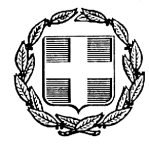   ΕΛΛΗΝΙΚΗ ΔΗΜΟΚΡΑΤΙΑ   ΝΟΜΟΣ ΦΘΙΩΤΙΔΑΣ Δ      ΔΗΜΟΣ ΜΩΛΟΥ ΑΓ. ΚΩΝΣΤΑΝΤΙΝΟΥΤΜΗΜΑ ΤΕΧΝΙΚΩΝ ΥΠΗΡΕΣΙΩΝ                              Καμ. Βούρλα  20 - 02- 2014                               Αρ. Πρωτ:      3779Ταχ.Δ/νση      : Αγ. Παντελεήμονα 8Ταχ.Κωδ.       : 35 008 Καμ. ΒούρλαΠληροφορίες  : Ντούβρας Β.Τηλ               : 2235350038Φαξ               : 22350223000